REQUEST FOR APPROVAL TO TAKE 491 (Research) Student’s Full Name (please print):  Student’s I.D. Number (U.I.N.): I request that I be allowed to register for _____ semester credit hours of __________491 during the  ___________ Semester of _________, to be used as follows:   __________ Required in degree program   __________ As an elective   __________ Substitution of credit for ____________________ Description of the Research: Assignments/Tasks/Responsibilities: Grade Assignment will be based on: Course Completion Date:  Want to apply for undergraduate research funding? Check this website or scan and QR code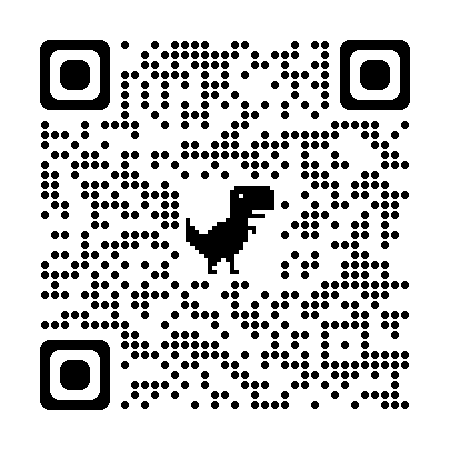 https://tamug.edu/undergraduateresearch/#Funding-Opportunities_________________________________ Signature of Student I agree to supervise the course as described above. __________________________________ Signature of the Professor __________________________________ Professor ID Approval Recommended: Student’s Academic Advisor:  __________________________________ Student’s Academic Department Head:  __________________________________ Approved:  Department Head Responsible for Course: _________________________________ Date: _____________ ______________________________________________________________________________________ For Office Use Section Number Assigned: __________ Completed: __________________________________________________________ Date: _____________ cc: Admissions and Records, Instructor, Student 